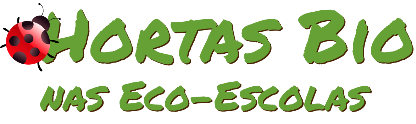 Horta Bio… em casaFicha de RegistoIdentificação da planta escolhidaIdentificação da planta escolhidaNome comum da espécie: FeijãoNome científico: Phaseolus VulgarisQuando colocaste a semente na terra?No dia 17 de maioQuando colocaste a semente na terra?No dia 17 de maioData: 17/05/2020Data: 17/05/2020Quantos dias passaram até ao aparecimento da plântula?Quatro dias.Quantos dias passaram até ao aparecimento da plântula?Quatro dias.Resposta:Quatro dias.Resposta:Quatro dias.Registo semanal do desenvolvimento da planta:Gostaríamos que registasses, se possível, semanalmente, o desenvolvimento da tua planta. Se não se notarem modificações significativas, não necessitas de anotar.O que podes e deves registar?Quanto cresceu? Quantas folhas novas? Apareceram ramificações? Apareceu uma florescência, quando? A planta frutificou? A planta ficou com as folhas amareladas? Murchou? Tem parasitas? Atenção:Envia para o teu professor, com esta tabela, um conjunto de fotografias que exibam a evolução do crescimento da planta (4 a 8 fotografias).Registo semanal do desenvolvimento da planta:Gostaríamos que registasses, se possível, semanalmente, o desenvolvimento da tua planta. Se não se notarem modificações significativas, não necessitas de anotar.O que podes e deves registar?Quanto cresceu? Quantas folhas novas? Apareceram ramificações? Apareceu uma florescência, quando? A planta frutificou? A planta ficou com as folhas amareladas? Murchou? Tem parasitas? Atenção:Envia para o teu professor, com esta tabela, um conjunto de fotografias que exibam a evolução do crescimento da planta (4 a 8 fotografias).Semana 1      21/05- Apareceu um pouco do caule, aproximadamente 2 centímetros e as primeiras duas folhas.Semana 1      21/05- Apareceu um pouco do caule, aproximadamente 2 centímetros e as primeiras duas folhas.Semana 2      24/05- Apareceram várias ramificações e cresceram mais 3 centímetros.28/04 Cresceu bastante, cerca de 4 centímetros com bastantes folhas verdes.Semana 2      24/05- Apareceram várias ramificações e cresceram mais 3 centímetros.28/04 Cresceu bastante, cerca de 4 centímetros com bastantes folhas verdes.Semana ….. :Semana ….. :Semana ….. :Semana ….. :Por fim…Descreve-nos como foi feita a sementeira: Colocamos num vaso terra e com a ajuda de uma pá fizemos pequenos furos, colocamos a semente e cobrimos com mais terra, e também regamos muito bem.Como foi realizada a manutenção da tua planta? Regamos diariamente de manhã e ao final do dia e esteve sempre bastante sol.Que materiais utilizaste? Utilizamos um vaso com terra com adubo, a semente em grão e bastante água.Correu muito bem, estão a crescer bem e viçosas.